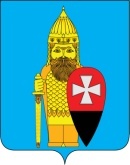 СОВЕТ ДЕПУТАТОВ ПОСЕЛЕНИЯ ВОРОНОВСКОЕ В ГОРОДЕ МОСКВЕ РЕШЕНИЕот 09.12.2015 г  № 12/04 О внесении изменений и дополнений в Решение Советадепутатов поселения Вороновское от 17 декабря 2014 г  №  05/01«О бюджете поселения Вороновское на 2015 год»Рассмотрев проект Решения «О внесении изменений и дополнений в решение Совета депутатов поселения  Вороновское №  05/01  от 17.12.2014 года «О бюджете поселения Вороновское на 2015 год, внесенный Главой администрации поселения Вороновское; Совет депутатов поселения Вороновское решил: Внести  в решение Совета депутатов поселения Вороновское в городе Москва от 17 декабря 2014г  №  05/01 «О бюджете поселения Вороновское на 2015 год»  следующие изменения  и дополнения:  Утвердить бюджет поселения Вороновское на 2015 год по доходам 183 481,0 тыс. рублей и расходам в сумме 203 576,0 тыс. рублей. Дефицит бюджета составляет 20 095,0  тыс. рублей. Источником покрытия дефицита является остаток собственных средств на начало года.Внести изменения:- в приложение № 1 к решению Совета Депутатов поселение  Вороновское «Поступление доходов по основным источникам в бюджет поселения Вороновское на 2015 год», изложив его в новой  редакции согласно приложению № 1 к настоящему решению.       - в приложение № 3 к решению Совета Депутатов поселение  Вороновское «Расходы бюджета поселения Вороновское на 2015 год по разделам, подразделам, целевым статьям и видам расходов классификации расходов бюджетов Российской Федерации, изложив его в новой  редакции согласно приложению № 2 к настоящему решению.- в приложение № 4 к решению Совета Депутатов поселение Вороновское «Ведомственная структура  расходов бюджета поселения Вороновское на 2015 год», изложив его в новой  редакции согласно приложению № 3 к настоящему решению.       - в приложение № 6 к решению Совета Депутатов поселение  Вороновское «Источники внутреннего финансирования дефицита бюджета поселения Вороновское на 2015 год», изложив его в новой  редакции согласно приложению № 4 к настоящему решению.2. Опубликовать настоящее Решение в бюллетене «Московский муниципальный вестник» и на официальном сайте администрации поселения Вороновское в информационно-телекоммуникационной сети «Интернет».      3. Контроль за исполнением настоящего Решения возложить на Главу поселения Вороновское Исаева М.К.Глава поселения Вороновское                                                                         	    М. К. ИсаевПриложение № 1к решению Совета депутатовпоселения Вороновское о внесении изменений и дополнений в решение Совета депутатов   "О бюджете поселения Вороновское на 2015 год "от 09.12.2015г № 12/04    Приложение № 1к решению Совета депутатовпоселения Вороновское "О бюджете поселения Вороновское на 2015 год " от 17.12.2014 г №  05/01Поступление доходов по основным источникам в бюджет    поселения Вороновское  на 2015 годПриложение № 1к решению Совета депутатовпоселения Вороновское о внесении изменений и дополнений в решение Совета депутатов   "О бюджете поселения Вороновское на 2015 год "от 09.12.2015г № 12/04    Приложение № 1к решению Совета депутатовпоселения Вороновское "О бюджете поселения Вороновское на 2015 год " от 17.12.2014 г №  05/01Поступление доходов по основным источникам в бюджет    поселения Вороновское  на 2015 годПриложение № 1к решению Совета депутатовпоселения Вороновское о внесении изменений и дополнений в решение Совета депутатов   "О бюджете поселения Вороновское на 2015 год "от 09.12.2015г № 12/04    Приложение № 1к решению Совета депутатовпоселения Вороновское "О бюджете поселения Вороновское на 2015 год " от 17.12.2014 г №  05/01Поступление доходов по основным источникам в бюджет    поселения Вороновское  на 2015 годПриложение № 1к решению Совета депутатовпоселения Вороновское о внесении изменений и дополнений в решение Совета депутатов   "О бюджете поселения Вороновское на 2015 год "от 09.12.2015г № 12/04    Приложение № 1к решению Совета депутатовпоселения Вороновское "О бюджете поселения Вороновское на 2015 год " от 17.12.2014 г №  05/01Поступление доходов по основным источникам в бюджет    поселения Вороновское  на 2015 годКод бюджетной классификацииКод бюджетной классификацииНаименование показателейСумма тыс. руб.12350001 00 00000 00 0000 000 ДОХОДЫ 101304,500001 01 00000 00 0000 000Налоги на прибыль, доходы20 304,000001 01 02000 01 0000 110Налог на доходы физических лиц20 304,000001 03 00000 00 0000 000НАЛОГИ НА ТОВАРЫ (РАБОТЫ, УСЛУГИ), РЕАЛИЗУЕМЫЕ НА ТЕРРИТОРИИ РОССИЙСКОЙ ФЕДЕРАЦИИ9 490,200001 03 02230 01 0000 110Доходы от уплаты акцизов на дизельное топливо, подлежащие распределению между бюджетами субъектов Российской Федерации и местными бюджетами с учетом установленных дифференцированных нормативов отчислений в местные бюджеты3 156,200001 03 02240 01 0000 110Доходы от уплаты акцизов на моторные масла для дизельных и (или) карбюраторных (инжекторных) двигателей, подлежащие распределению между бюджетами субъектов Российской Федерации и местными бюджетами с учетом установленных дифференцированных нормативов отчислений в местные бюджеты397,000001 03 02250 01 0000 110Доходы от уплаты акцизов на автомобильный бензин, производимый на территории Российской Федерации, подлежащие распределению между бюджетами субъектов Российской Федерации и местными бюджетами с учетом установленных дифференцированных нормативов отчислений в местные бюджеты5 540,000001 03 02260 01 0000 110Доходы от уплаты акцизов на прямогонный бензин, производимый на территории Российской Федерации, подлежащие распределению между бюджетами субъектов Российской Федерации и местными бюджетами с учетом установленных дифференцированных нормативов отчислений в местные бюджеты397,000001 05 00000 00 0000 000Налоги на совокупный доход2,000001 05 03000 01 0000 110Единый сельскохозяйственный налог2,000001 06 01000 00 0000 110Налог на имущество физических лиц4 199,000001 06 01010 03 0000 110Налог на имущество физических лиц, взимаемый по ставкам, применяемым к объектам налогообложения, расположенным в границах внутригородских муниципальных образований городов федерального значения4 199,000001 06 06000 00 0000 110Земельный налог 60 793,300001 06 06031 03 0000 110Земельный налог с организаций, обладающих земельным участком, расположенным в границах внутригородских муниципальных образований городов федерального значения60 793,30Итого налоговых доходов94 788,500001 11 00000 00 0000 000ДОХОДЫ ОТ ИСПОЛЬЗОВАНИЯ ИМУЩЕСТВА, НАХОДЯЩЕГОСЯ В ГОСУДАРСТВЕННОЙ И МУНИЦИПАЛЬНОЙ СОБСТВЕННОСТИ6 516,000001 11 05000 00 0000 120Доходы, получаемые в виде арендной либо иной платы за передачу в возмездное пользование государственного и муниципального имущества (за исключением имущества бюджетных и автономных учреждений, а также имущества государственных и муниципальных унитарных предприятий, в том числе казенных)6 516,000001 11 05011 02 8001 120Доходы, получаемые в виде арендной платы за земельные участки, государственная собственность на которые не разграничена и которые расположены в границах городов федерального значения, а также средства от продажи права на заключение договоров аренды указанных земельных участков3 963,000001 11 05033 03 0000 120Доходы от сдачи в аренду имущества, находящегося в оперативном управлении органов управления внутригородских муниципальных образований городов федерального значения и созданных ими учреждений (за исключением имущества муниципальных бюджетных и автономных учреждений)2 553,00Итого неналоговых доходов6 516,000002 00 00000 00 0000 000БЕЗВОЗМЕЗДНЫЕ ПОСТУПЛЕНИЯ82 176,50002 02 00000 00 0000 000БЕЗВОЗМЕЗДНЫЕ ПОСТУПЛЕНИЯ ОТ ДРУГИХ БЮДЖЕТОВ БЮДЖЕТНОЙ СИСТЕМЫ РОССИЙСКОЙ ФЕДЕРАЦИИ82 176,50002 02 02000 00 0000 151Субсидии бюджетам бюджетной системы Российской Федерации (межбюджетные субсидии), в том числе:81 445,30002 02 02109 03 0001 151Субсидии бюджетам внутригородских муниципальных образований городов федерального значения на проведение капитального ремонта многоквартирных домов12 100,00002 02 02999 03 0000 151Прочие субсидии бюджетам внутригородских муниципальных образований городов федерального значения69 345,30002 02 02999 03 0007 151Прочие субсидии бюджетам внутригородских муниципальных образований городов федерального значения  на  ремонт объектов дорожного хозяйства16 052,00002 02 02999 03 0008 151Прочие субсидии бюджетам внутригородских муниципальных образований городов федерального значения на содержание объектов дорожного хозяйства30 905,30002 02 02999 03 0009 151Прочие субсидии бюджетам внутригородских муниципальных образований городов федерального значения на  благоустройство территории жилой застройки22 388,00002 02 03000 00 0000 151Субвенции бюджетам субъектов Российской Федерации и муниципальных образований, в том числе:731,200002 02 03015 03 0000 151Субвенции бюджетам внутригородских муниципальных образований городов федерального значения на осуществление первичного воинского учета на территориях, где отсутствуют военные комиссариаты731,200002 19 00000 00 0000 000ВОЗВРАТ ОСТАТКОВ СУБСИДИЙ, СУБВЕНЦИЙ И ИНЫХ МЕЖБЮДЖЕТНЫХ ТРАНСФЕРТОВ, ИМЕЮЩИХ ЦЕЛЕВОЕ НАЗНАЧЕНИЕ, ПРОШЛЫХ ЛЕТ0,000002 19 03000 03 0000 151Возврат остатков субсидий, субвенций и иных межбюджетных трансфертов, имеющих целевое назначение, прошлых лет из бюджетов внутригородских муниципальных образований городов федерального значенияВСЕГО ДОХОДОВ183 481,0Приложение № 2к решению Совета депутатовпоселения Вороновское о внесении изменений и дополнений в решение Совета депутатов   "О бюджете поселения Вороновское на 2015 год "от 09.12.2015г № 12/04  Приложение № 3к решению Совета депутатовпоселения Вороновское "О  бюджете поселения Вороновское на 2015 год " от 17.12.2014 г № 05/01
             Расходы бюджета на 2015 год
по разделам, подразделам, целевым статьям и видам расходовАдминистрация  поселения ВороновскоеПриложение № 2к решению Совета депутатовпоселения Вороновское о внесении изменений и дополнений в решение Совета депутатов   "О бюджете поселения Вороновское на 2015 год "от 09.12.2015г № 12/04  Приложение № 3к решению Совета депутатовпоселения Вороновское "О  бюджете поселения Вороновское на 2015 год " от 17.12.2014 г № 05/01
             Расходы бюджета на 2015 год
по разделам, подразделам, целевым статьям и видам расходовАдминистрация  поселения ВороновскоеПриложение № 2к решению Совета депутатовпоселения Вороновское о внесении изменений и дополнений в решение Совета депутатов   "О бюджете поселения Вороновское на 2015 год "от 09.12.2015г № 12/04  Приложение № 3к решению Совета депутатовпоселения Вороновское "О  бюджете поселения Вороновское на 2015 год " от 17.12.2014 г № 05/01
             Расходы бюджета на 2015 год
по разделам, подразделам, целевым статьям и видам расходовАдминистрация  поселения ВороновскоеПриложение № 2к решению Совета депутатовпоселения Вороновское о внесении изменений и дополнений в решение Совета депутатов   "О бюджете поселения Вороновское на 2015 год "от 09.12.2015г № 12/04  Приложение № 3к решению Совета депутатовпоселения Вороновское "О  бюджете поселения Вороновское на 2015 год " от 17.12.2014 г № 05/01
             Расходы бюджета на 2015 год
по разделам, подразделам, целевым статьям и видам расходовАдминистрация  поселения ВороновскоеПриложение № 2к решению Совета депутатовпоселения Вороновское о внесении изменений и дополнений в решение Совета депутатов   "О бюджете поселения Вороновское на 2015 год "от 09.12.2015г № 12/04  Приложение № 3к решению Совета депутатовпоселения Вороновское "О  бюджете поселения Вороновское на 2015 год " от 17.12.2014 г № 05/01
             Расходы бюджета на 2015 год
по разделам, подразделам, целевым статьям и видам расходовАдминистрация  поселения ВороновскоеПриложение № 2к решению Совета депутатовпоселения Вороновское о внесении изменений и дополнений в решение Совета депутатов   "О бюджете поселения Вороновское на 2015 год "от 09.12.2015г № 12/04  Приложение № 3к решению Совета депутатовпоселения Вороновское "О  бюджете поселения Вороновское на 2015 год " от 17.12.2014 г № 05/01
             Расходы бюджета на 2015 год
по разделам, подразделам, целевым статьям и видам расходовАдминистрация  поселения ВороновскоеПриложение № 2к решению Совета депутатовпоселения Вороновское о внесении изменений и дополнений в решение Совета депутатов   "О бюджете поселения Вороновское на 2015 год "от 09.12.2015г № 12/04  Приложение № 3к решению Совета депутатовпоселения Вороновское "О  бюджете поселения Вороновское на 2015 год " от 17.12.2014 г № 05/01
             Расходы бюджета на 2015 год
по разделам, подразделам, целевым статьям и видам расходовАдминистрация  поселения ВороновскоеПриложение № 2к решению Совета депутатовпоселения Вороновское о внесении изменений и дополнений в решение Совета депутатов   "О бюджете поселения Вороновское на 2015 год "от 09.12.2015г № 12/04  Приложение № 3к решению Совета депутатовпоселения Вороновское "О  бюджете поселения Вороновское на 2015 год " от 17.12.2014 г № 05/01
             Расходы бюджета на 2015 год
по разделам, подразделам, целевым статьям и видам расходовАдминистрация  поселения ВороновскоеНаименованиеКБККБККБККБККБККБКСумма,тыс. руб.ОБЩЕГОСУДАРСТВЕННЫЕ ВОПРОСЫ9000100000000000000038 814,3 Функционирование законодательных (представительных) органов государственной власти90001030000000000000219,2 Депутаты Совета депутатов внутригородского муниципального образования900010331 А 0102000000219,2 Иные выплаты, за исключением фонда оплаты труда государственных (муниципальных) органов, лицам привлекаемым согласно законодательству для выполнения отдельных полномочий900010331 А 0102123000199,2 Прочая закупка товаров, работ и услуг для государственных нужд900010331 А 010224400020,0 Функционирование Правительства Российской Федерации, высших исполнительных орган9000104000000000000038 222,6 Руководитель администрации / аппарата Совета депутатов900010431 Б 01010000002 179,6 Фонд оплаты труда и страховые взносы900010431 Б 01011210002 064,6 Иные выплаты персоналу,  за исключением фонда оплаты труда900010431 Б 0101122000115,0 Обеспечение деятельности администрации / аппарата Совета депутатов внутригородского муниципального образования в части содержания муниципальных служащих для решения вопросов местного значения900010431 Б 010500000036 043,0 Фонд оплаты труда и страховые взносы900010431 Б 010512100025 287,9 Иные выплаты персоналу,  за исключением фонда оплаты труда900010431 Б 01051220002 960,0 Прочая закупка товаров, работ и услуг для государственных нужд900010431 Б 01052440004 657,6 Исполнение судебных актов Российской федерации и мировых соглашений по возмещению вреда, причиненного в результате незаконных действий (бездействия) органов государственной власти (государственных органов) органов местного самоуправления либо должностных лиц этих органов, а также в результате деятельности казенных учреждений900010431 Б 010583100087,0 Уплата прочих налогов, сборов и иных платежей900010431 Б 010585200045,7 Уплата иных платежей900010431 Б 01058530004,8 Резервные фонды90001110000000000000311,0 Резервный фонд, предусмотренный органами местного самоуправления900011132 А 0100000000311,0 Резервные средства900011132 А 0100870000311,0 Другие общегосударственные вопросы9000113000000000000061,5 Иные трансферты900011352 1 060000000061,5 Уплата иных платежей900011352 1 060085300061,5 НАЦИОНАЛЬНАЯ ОБОРОНА90002000000000000000731,2 Мобилизационная и вневойсковая подготовка90002030000000000000731,2 Субвенции на осуществление полномочий по первичному воинскому учету на территориях. где отсутствуют военные комиссариаты900020317 1 5118000000731,2 Фонд оплаты труда и страховые взносы900020317 1 5118121000720,7 Прочая закупка товаров, работ и услуг для государственных нужд900020317 1 511824400010,5 НАЦИОНАЛЬНАЯ БЕЗОПАСНОСТЬ И ПРАВООХРАНИТЕЛЬНАЯ ДЕЯТЕЛЬНОСТЬ900030000000000000001 000,0 Защита населения и территории от последствий чрезвычайных ситуаций природного и90003090000000000000700,0 Мероприятия по предупреждению и ликвидации последствий ЧС и СБ900030921 8 0101000000161,0 Прочая закупка товаров, работ и услуг для государственных нужд900030921 8 0101244000161,0 Предупреждение и  ликвидация последствий ЧС и СБ900030921 8 0102000000189,0 Прочая закупка товаров, работ и услуг для государственных нужд900030921 8 0102244000189,0 Подготовка населения и организаций к действиям в чрезвычайной ситуации в мирное и военное время900030921 9 0100000000350,0 Прочая закупка товаров, работ и услуг для государственных нужд900030921 9 0100244000350,0 Другие вопросы в области национальной безопасности и правоохранительной деятельности90003140000000000000300,0 Реализация других функций, связанных с обеспечением национальной безопасности и правоохранительной деятельности900031424 7 0000000000300,0 Прочая закупка товаров, работ и услуг для государственных нужд900031424 7 0000244000300,0 НАЦИОНАЛЬНАЯ ЭКОНОМИКА9000400000000000000016 755,2 Лесное хозяйство9000407000000000000020,0 Мероприятия в области охраны, восстановления и использования лесов900040729 2 020000000020,0 Прочая закупка товаров, работ и услуг для государственных нужд900040729 2 020024400020,0 Дорожное хозяйство9000409000000000000016 335,2 Содержание автомобильных  дорог общего пользования900040931 5 020300000016 335,2 Прочая закупка товаров, работ и услуг для государственных нужд900040931 5 020324400016 335,2 Другие вопросы в области национальной экономики90004120000000000000400,0 Мероприятия в области строительства, архитектуры и градостроительства900041233 8 0000000000400,0 Мероприятия в области строительства, архитектуры и градостроительства900041233 8 0010000000400,0 Прочая закупка товаров, работ и услуг для государственных нужд900041233 8 0010244000400,0 ЖИЛИЩНО-КОММУНАЛЬНОЕ ХОЗЯЙСТВО90005000000000000000112 484,8 Жилищное хозяйство9000501000000000000022 499,0 Субсидии бюджетам внутригородских муниципальных образований на реализацию мероприятий по капитальному ремонту многоквартирных домов900050105 В 010200000012 100,0 Прочая закупка товаров, работ и услуг для государственных нужд900050105 В 010224400012 100,0 Взносы на капитальный ремонт общего имущества в многоквартирных домах900050105 В 01100000002 275,9 Прочая закупка товаров, работ и услуг для государственных нужд900050105 В 01102440002 275,9 Мероприятия в области жилищного хозяйства900050135 0 03000000008 123,1 Прочая закупка товаров, работ и услуг для государственных нужд900050135 0 03002440008 123,1 Коммунальное хозяйство90005020000000000000100,0 Мероприятия в области коммунального хозяйства900050235 1 0500000000100,0 Мероприятия в области коммунального хозяйства900050235 1 0510000000100,0 Прочая закупка товаров, работ и услуг для государственных нужд900050235 1 0510244000100,0 Благоустройство9000503000000000000089 885,8 Субсидии на ремонт объектов дорожного хозяйства900050301 Д 030200000016 052,0 Прочая закупка товаров, работ и услуг для государственных нужд900050301 Д 030224400016 052,0 Субсидии на содержание объектов дорожного хозяйства900050301 Д 050500000030 905,3 Прочая закупка товаров, работ и услуг для государственных нужд900050301 Д 050524400030 905,3 Субсидии на благоустройство территорий жилой застройки900050305 Д 020200000022 388,0 Прочая закупка товаров, работ и услуг для государственных нужд900050305 Д 020224400022 388,0 Уличное освещение900050360 0 01000000001 100,0 Уличное освещение900050360 0 01100000001 100,0 Прочая закупка товаров, работ и услуг для государственных нужд900050360 0 01102440001 100,0 Содерж. авт. дор.и инж. сооруж. на них в гран.город.окр. и посел. в рамках благ.(бюджет)900050360 0 02100000005 836,3 Прочая закупка товаров, работ и услуг для государственных нужд900050360 0 02102440005 836,3 Озеленение (бюджет)900050360 0 03100000002 478,1 Прочая закупка товаров, работ и услуг для государственных нужд900050360 0 03102440002 478,1 Прочие мероприятия по благоустройству(бюджет)900050360 0 051000000011 126,1 Прочая закупка товаров, работ и услуг для государственных нужд900050360 0 051024400011 126,1 ОБРАЗОВАНИЕ90007000000000000000224,2 Молодежная политика и оздоровление детей90007070000000000000224,2 Молодежная политика и оздоровление детей, другие вопросы в области образования, праздничные и социально значимые мероприятия для населения.900070735 Е 0105000000224,2 Прочая закупка товаров, работ и услуг для государственных нужд900070735 Е 0105244000224,2 КУЛЬТУРА, КИНЕМАТОГРАФИЯ, СРЕДСТВА МАССОВОЙ ИНФОРМАЦИИ9000800000000000000022 788,4 Культура9000801000000000000022 788,4 Государственная поддержка в сфере культуры, кинематографии, средств массовой информации900080145 0 8500000000939,3 Прочая закупка товаров, работ и услуг для государственных нужд900080145 0 8500244000939,3 Обеспечение деятельности подведомственных учреждений900080148 2 990000000021 849,1 Обеспечение деятельности подведомственных учреждений900080148 2 991000000021 849,1 Субсидии бюджетным учреждениям на финансовое обеспечение государственного (муниципального) задания на оказание государственных (муниципальных) услуг (выполнение работ)900080148 2 991061100021 849,1 СОЦИАЛЬНАЯ ПОЛИТИКА90010000000000000000977,8 Пенсионное обеспечение90010010000000000000352,8 Доплаты к пенсиям, дополнительное пенсионное обеспечение900100149 1 0100000000352,8 Иные пенсии, социальные доплаты к пенсиям900100149 1 0100312000352,8 Социальное обеспечение населения90010030000000000000625,0 Социальные выплаты (адресная помощь)900100373 7 0000000000625,0 Пособия, компенсации и иные социальные выплаты гражданам, кроме публичных нормативных обязательств.900100373 7 0000321000625,0 МЕЖБЮДЖЕТНЫЕ ТРАНСФЕРТЫ900110000000000000009 800,0 Физическая культура900110100000000000009 800,0 Обеспечение деятельности подведомственных учреждений900110148 2 99000000009 800,0 Обеспечение деятельности подведомственных учреждений900110148 2 99100000009 800,0 Субсидии бюджетным учреждениям на финансовое обеспечение государственного (муниципального) задания на оказание государственных (муниципальных) услуг (выполнение работ)900110148 2 99106110008 000,0 Субсидии бюджетным учреждениям на иные цели900110148 2 99106120001 800,0 Итого расходов96203 576,0 Приложение № 3к решению Совета депутатовпоселения Вороновское о внесении изменений и дополнений в решение Совета депутатов   "О бюджете поселения Вороновское на 2015 год "от 09.12.2015г № 12/04    Приложение № 4к решению Совета депутатовпоселения Вороновское "О  бюджете поселения Вороновское на 2015 год " от 17.12.2014 г № 05/01  
              Ведомственная структура  расходов бюджета на 2015 годАдминистрация  поселения ВороновскоеПриложение № 3к решению Совета депутатовпоселения Вороновское о внесении изменений и дополнений в решение Совета депутатов   "О бюджете поселения Вороновское на 2015 год "от 09.12.2015г № 12/04    Приложение № 4к решению Совета депутатовпоселения Вороновское "О  бюджете поселения Вороновское на 2015 год " от 17.12.2014 г № 05/01  
              Ведомственная структура  расходов бюджета на 2015 годАдминистрация  поселения ВороновскоеПриложение № 3к решению Совета депутатовпоселения Вороновское о внесении изменений и дополнений в решение Совета депутатов   "О бюджете поселения Вороновское на 2015 год "от 09.12.2015г № 12/04    Приложение № 4к решению Совета депутатовпоселения Вороновское "О  бюджете поселения Вороновское на 2015 год " от 17.12.2014 г № 05/01  
              Ведомственная структура  расходов бюджета на 2015 годАдминистрация  поселения ВороновскоеПриложение № 3к решению Совета депутатовпоселения Вороновское о внесении изменений и дополнений в решение Совета депутатов   "О бюджете поселения Вороновское на 2015 год "от 09.12.2015г № 12/04    Приложение № 4к решению Совета депутатовпоселения Вороновское "О  бюджете поселения Вороновское на 2015 год " от 17.12.2014 г № 05/01  
              Ведомственная структура  расходов бюджета на 2015 годАдминистрация  поселения ВороновскоеПриложение № 3к решению Совета депутатовпоселения Вороновское о внесении изменений и дополнений в решение Совета депутатов   "О бюджете поселения Вороновское на 2015 год "от 09.12.2015г № 12/04    Приложение № 4к решению Совета депутатовпоселения Вороновское "О  бюджете поселения Вороновское на 2015 год " от 17.12.2014 г № 05/01  
              Ведомственная структура  расходов бюджета на 2015 годАдминистрация  поселения ВороновскоеПриложение № 3к решению Совета депутатовпоселения Вороновское о внесении изменений и дополнений в решение Совета депутатов   "О бюджете поселения Вороновское на 2015 год "от 09.12.2015г № 12/04    Приложение № 4к решению Совета депутатовпоселения Вороновское "О  бюджете поселения Вороновское на 2015 год " от 17.12.2014 г № 05/01  
              Ведомственная структура  расходов бюджета на 2015 годАдминистрация  поселения ВороновскоеНаименованиеРПРЦСРВРСумма, тыс. руб.ОБЩЕГОСУДАРСТВЕННЫЕ ВОПРОСЫ0100000000000038 814,3 Функционирование законодательных (представительных) органов государственной власти01030000000000219,2 Депутаты Совета депутатов внутригородского муниципального образования010331 А 0102000219,2 Иные выплаты, за исключением фонда оплаты труда государственных (муниципальных) органов, лицам привлекаемым согласно законодательству для выполнения отдельных полномочий010331 А 0102123199,2 Прочая закупка товаров, работ и услуг для государственных нужд010331 А 010224420,0 Функционирование Правительства Российской Федерации, высших исполнительных орган0104000000000038 222,6 Руководитель администрации / аппарата Совета депутатов010431 Б 01010002 179,6 Фонд оплаты труда и страховые взносы010431 Б 01011212 064,6 Иные выплаты персоналу,  за исключением фонда оплаты труда010431 Б 0101122115,0 Обеспечение деятельности администрации / аппарата Совета депутатов внутригородского муниципального образования в части содержания муниципальных служащих для решения вопросов местного значения010431 Б 010500036 043,0 Фонд оплаты труда и страховые взносы010431 Б 010512125 287,9 Иные выплаты персоналу,  за исключением фонда оплаты труда010431 Б 01051222 960,0 Прочая закупка товаров, работ и услуг для государственных нужд010431 Б 01052447 657,6 Исполнение судебных актов Российской федерации и мировых соглашений по возмещению вреда, причиненного в результате незаконных действий (бездействия) органов государственной власти (государственных органов) органов местного самоуправления либо должностных лиц этих органов, а также в результате деятельности казенных учреждений010431 Б 010583187,0 Уплата прочих налогов, сборов и иных платежей010431 Б 010585245,7 Уплата иных платежей010431 Б 01058534,8 Резервные фонды01110000000000311,0 Резервный фонд, предусмотренный органами местного самоуправления011132 А 0100000311,0 Резервные средства011132 А 0100870311,0 Другие общегосударственные вопросы0113000000000061,5 Иные трансферты011352 1 060000061,5 Уплата иных платежей011352 1 060085361,5 НАЦИОНАЛЬНАЯ ОБОРОНА02000000000000731,2 Мобилизационная и вневойсковая подготовка02030000000000731,2 Субвенции на осуществление полномочий по первичному воинскому учету на территориях. где отсутствуют военные комиссариаты020317 1 5118000731,2 Фонд оплаты труда и страховые взносы020317 1 5118121720,7 Прочая закупка товаров, работ и услуг для государственных нужд020317 1 511824410,5 НАЦИОНАЛЬНАЯ БЕЗОПАСНОСТЬ И ПРАВООХРАНИТЕЛЬНАЯ ДЕЯТЕЛЬНОСТЬ030000000000001 000,0 Защита населения и территории от последствий чрезвычайных ситуаций природного и03090000000000700,0 Мероприятия по предупреждению и ликвидации последствий ЧС и СБ030921 8 0101000161,0 Прочая закупка товаров, работ и услуг для государственных нужд030921 8 0101244161,0 Предупреждение и  ликвидация последствий ЧС и СБ030921 8 0102000189,0 Прочая закупка товаров, работ и услуг для государственных нужд030921 8 0102244189,0 Подготовка населения и организаций к действиям в чрезвычайной ситуации в мирное и военное время030921 9 0100000350,0 Прочая закупка товаров, работ и услуг для государственных нужд030921 9 0100244350,0 Другие вопросы в области национальной безопасности и правоохранительной деятельности03140000000000300,0 Реализация других функций, связанных с обеспечением национальной безопасности и правоохранительной деятельности031424 7 0000000300,0 Прочая закупка товаров, работ и услуг для государственных нужд031424 7 0000244300,0 НАЦИОНАЛЬНАЯ ЭКОНОМИКА0400000000000016 755,2 Лесное хозяйство0407000000000020,0 Мероприятия в области охраны, восстановления и использования лесов040729 2 020000020,0 Прочая закупка товаров, работ и услуг для государственных нужд040729 2 020024420,0 Дорожное хозяйство0409000000000016 335,2 Содержание автомобильных  дорог общего пользования040931 5 020300016 335,2 Прочая закупка товаров, работ и услуг для государственных нужд040931 5 020324416 335,2 Другие вопросы в области национальной экономики04120000000000400,0 Мероприятия в области строительства, архитектуры и градостроительства041233 8 0000000400,0 Мероприятия в области строительства, архитектуры и градостроительства041233 8 0010000400,0 Прочая закупка товаров, работ и услуг для государственных нужд041233 8 0010244400,0 ЖИЛИЩНО-КОММУНАЛЬНОЕ ХОЗЯЙСТВО05000000000000112 484,8 Жилищное хозяйство0501000000000022 499,0 Субсидии бюджетам внутригородских муниципальных образований на реализацию мероприятий по капитальному ремонту многоквартирных домов050105 В 010200012 100,0 Прочая закупка товаров, работ и услуг для государственных нужд050105 В 010224412 100,0 Взносы на капитальный ремонт общего имущества в многоквартирных домах050105 В 01100002 275,9 Прочая закупка товаров, работ и услуг для государственных нужд050105 В 01102442 275,9 Мероприятия в области жилищного хозяйства050135 0 03000008 123,1 Прочая закупка товаров, работ и услуг для государственных нужд050135 0 03002448 123,1 Коммунальное хозяйство05020000000000100,0 Мероприятия в области коммунального хозяйства050235 1 0500000100,0 Мероприятия в области коммунального хозяйства050235 1 0510000100,0 Прочая закупка товаров, работ и услуг для государственных нужд050235 1 0510244100,0 Благоустройство0503000000000089 885,8 Субсидии на ремонт объектов дорожного хозяйства050301 Д 030200016 052,0 Прочая закупка товаров, работ и услуг для государственных нужд050301 Д 030224416 052,0 Субсидии на содержание объектов дорожного хозяйства050301 Д 050500030 905,3 Прочая закупка товаров, работ и услуг для государственных нужд050301 Д 050524430 905,3 Субсидии на благоустройство территорий жилой застройки050305 Д 020200022 388,0 Прочая закупка товаров, работ и услуг для государственных нужд050305 Д 020224422 388,0 Уличное освещение050360 0 01000001 100,0 Уличное освещение050360 0 01100001 100,0 Прочая закупка товаров, работ и услуг для государственных нужд050360 0 01102441 100,0 Содерж. авт. дор.и инж. сооруж. на них в гран.город.окр. и посел. в рамках благ.(бюджет)050360 0 02100005 836,3 Прочая закупка товаров, работ и услуг для государственных нужд050360 0 02102445 836,3 Озеленение (бюджет)050360 0 03100002 478,1 Прочая закупка товаров, работ и услуг для государственных нужд050360 0 03102442 478,1 Прочие мероприятия по благоустройству(бюджет)050360 0 051000011 126,1 Прочая закупка товаров, работ и услуг для государственных нужд050360 0 051024411 126,1 ОБРАЗОВАНИЕ07000000000000224,2 Молодежная политика и оздоровление детей07070000000000224,2 Молодежная политика и оздоровление детей, другие вопросы в области образования, праздничные и социально значимые мероприятия для населения.070735 Е 0105000224,2 Прочая закупка товаров, работ и услуг для государственных нужд070735 Е 0105244224,2 КУЛЬТУРА, КИНЕМАТОГРАФИЯ, СРЕДСТВА МАССОВОЙ ИНФОРМАЦИИ0800000000000022 788,4 Культура0801000000000022 788,4 Государственная поддержка в сфере культуры, кинематографии, средств массовой информации080145 0 8500000939,3 Прочая закупка товаров, работ и услуг для государственных нужд080145 0 8500244939,3 Обеспечение деятельности подведомственных учреждений080148 2 990000021 849,1 Обеспечение деятельности подведомственных учреждений080148 2 991000021 849,1 Субсидии бюджетным учреждениям на финансовое обеспечение государственного (муниципального) задания на оказание государственных (муниципальных) услуг (выполнение работ)080148 2 991061121 849,1 СОЦИАЛЬНАЯ ПОЛИТИКА10000000000000977,8 Пенсионное обеспечение10010000000000352,8 Доплаты к пенсиям, дополнительное пенсионное обеспечение100149 1 0100000352,8 Иные пенсии, социальные доплаты к пенсиям100149 1 0100312352,8 Социальное обеспечение населения10030000000000625,0 Социальные выплаты (адресная помощь)100373 7 0000000625,0 Пособия, компенсации и иные социальные выплаты гражданам, кроме публичных нормативных обязательств.100373 7 0000321625,0 МЕЖБЮДЖЕТНЫЕ ТРАНСФЕРТЫ110000000000009 800,0 Физическая культура110100000000009 800,0 Обеспечение деятельности подведомственных учреждений110148 2 99000009 800,0 Обеспечение деятельности подведомственных учреждений110148 2 99100009 800,0 Субсидии бюджетным учреждениям на финансовое обеспечение государственного (муниципального) задания на оказание государственных (муниципальных) услуг (выполнение работ)110148 2 99106118 000,0 Субсидии бюджетным учреждениям на иные цели110148 2 99106121 800,0 Итого расходов96203 576,0 Приложение № 4к решению Совета депутатовпоселения Вороновское о внесении изменений и дополнений в решение Совета депутатов   "О бюджете поселения Вороновское на 2015 год "от 09.12.2015г № 12/04  Приложение № 6к решению Совета депутатовпоселения Вороновское "О бюджете поселения Вороновское на 2015 год " от 17.12.2014 г № 05/01Источники внутреннего финансирования дефицита бюджета                             поселения Вороновское на 2015 годПриложение № 4к решению Совета депутатовпоселения Вороновское о внесении изменений и дополнений в решение Совета депутатов   "О бюджете поселения Вороновское на 2015 год "от 09.12.2015г № 12/04  Приложение № 6к решению Совета депутатовпоселения Вороновское "О бюджете поселения Вороновское на 2015 год " от 17.12.2014 г № 05/01Источники внутреннего финансирования дефицита бюджета                             поселения Вороновское на 2015 годПриложение № 4к решению Совета депутатовпоселения Вороновское о внесении изменений и дополнений в решение Совета депутатов   "О бюджете поселения Вороновское на 2015 год "от 09.12.2015г № 12/04  Приложение № 6к решению Совета депутатовпоселения Вороновское "О бюджете поселения Вороновское на 2015 год " от 17.12.2014 г № 05/01Источники внутреннего финансирования дефицита бюджета                             поселения Вороновское на 2015 годКодНаименованиеСумма, руб.Дефицит бюджета поселения Вороновское-20 095,0в процентах к общей сумме доходов без учета безвозмездных поступлений%Источники внутреннего финансирования дефицитов бюджетов0000 01 02 00 00 00 0000 000Кредиты кредитных организаций в валюте Российской Федерации0000 01 02 00 00 10 0000 710Получение кредитов от кредитных организаций бюджетами поселений в валюте Российской Федерации000 01 02 00 00 10 0000 810Погашение бюджетами поселений кредитов от кредитных организаций в валюте Российской Федерации000 01 05 00 00 00 0000 000Изменение остатков средств на счетах по учету средств бюджета20 095,0000 01 05 02 01 10 0000 510Увеличение прочих остатков денежных средств бюджетов поселений-183 481,0000 01 05 02 01 10 0000 610Уменьшение прочих остатков денежных средств бюджетов поселений203 576,0000 01 06 00 00 00 0000 000Иные источники внутреннего финансирования дефицитов бюджетов0000 01 06 04 00 10 0000 810Исполнение гарантий бюджетов поселений, в случае, если исполнение гарантом муниципальных гарантий ведет к возникновению права регрессного требования гаранта к принципалу, либо обусловлено уступкой гаранту прав требования бенефициара к принципалуИтого источников внутреннего финансирования дефицита бюджета20 095,0